Licence Fédéralenº _______________________du ____ / ____ / _________ au ____ / ____ / _________	détente (6 séances)	passion (12 séances)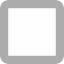 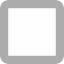 débutantmatinintermédiaireaprès-midiconfirmé	Remarques	..............................................................................................................................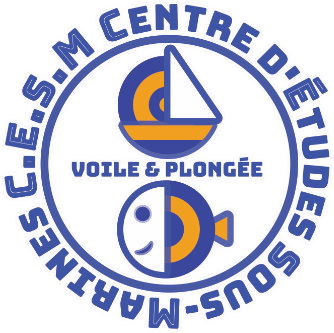 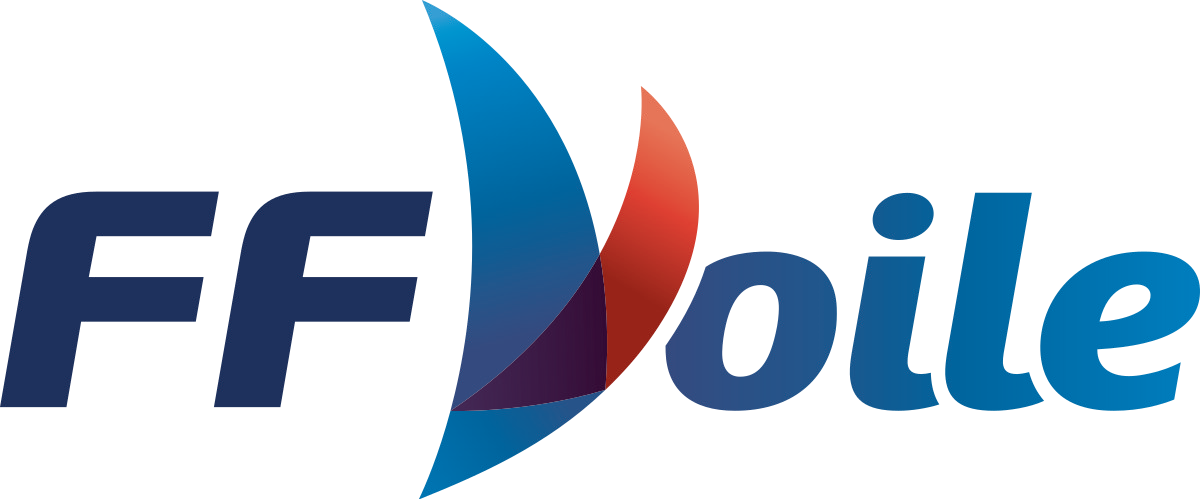 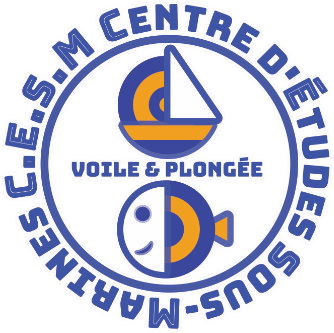 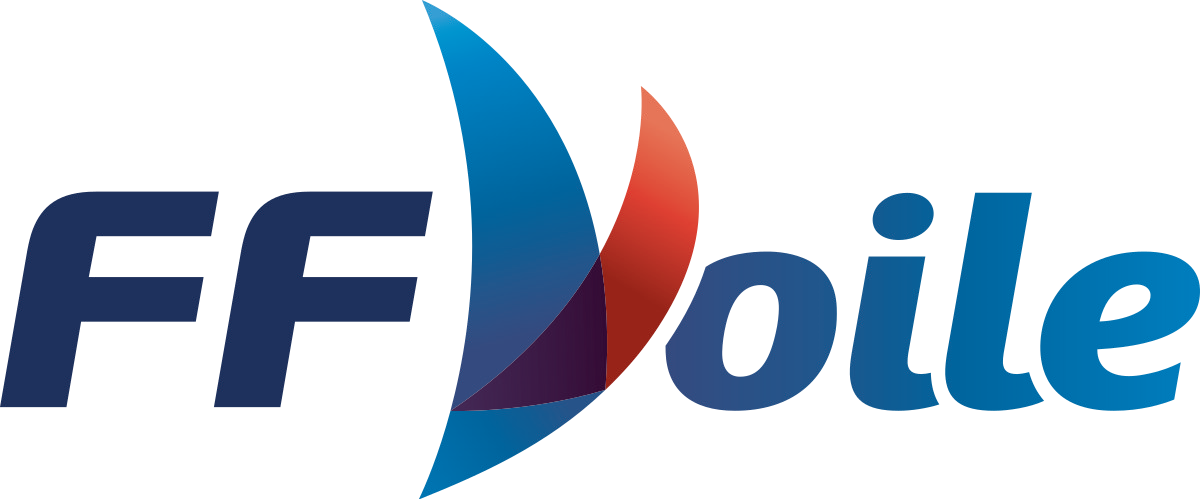 ............................................................................................................................................................................................................................................................réservé CESM	nº facture _______________________	réglé 	en attente de règlement Les informations recueillies sont nécessaires pour votre adhésion. Elles font l'objet d'un traitement informatique et sont destinées au secrétariat de l'association. En application de l'article 34 de la loi du 6 juillet 1978, vous bénéficiez d'un droit d'accès et de rectification aux informations qui vous concernent. Si vous souhaitez exercer ce droit et obtenir communication des informations vous concernant, veuillez vous adresser au secrétariat de l'association à contact@cesmsaintflorent.frAssociation régie par la loi 1901 - Siège social: Saint-Florent (Haute-Corse)Agréée par le Secrétariat d'État à la Jeunesse et aux Sports sous le nº 02B 298 002@ contact@cesmsaintflorent.frwww https://www.cesmsaintflorent.frCESMSaint-florentÉcole de voile & plongée sous-marine depuis 1949Bureau // 5, rue Saint-Louis en l'île, 75004 Paris // Tel 01 43 79 75 80Base Nautique // Plage de la Roya, 20217 Saint-FLorent // Tel 04 95 37 00 61Attestation sur l'honneur	civilité	M. / Mme	Je déclare sur l'honneur être capable de plonger puis de nager50 mètres	prénom	____________________J'atteste avoir reçu une information précisant le montant des	nom	____________________	garanties d'Assurance associées à la licence de la FFV et avoir été	informé(e)	des	possibilités	de	souscription	de	garantiesdate de	____ / ____ / ________	complémentaires (MDS) et rachat de franchise (MMA) naissance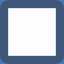 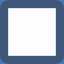 	Je souscris à une formule de garanties complémentaires	oui	non	fait à _______________________	le ____ / ____ / _________	signature précédée de la mention-Lu et approuvé-Autorisation et attestation parentaleje soussigné _______________________________________	né(e) le	____ / ____ / _________ exercer tutelle	}avoir plein exercice de droit parentalêtre investi du droit de garde	sur	_______________________________________	né(e) le	____ / ____ / _________J'autorise le mineur ci-dessus désigné à pratiquer les activités nautiques au sein de l'école de voile du CESM Saint-FlorentJ'autorise, d'autre part, à faire pratiquer sur lui toutes interventions et soins médicaux qui apparaitraient nécessaires, y compris son transport dans un établissement hospitalier. Exceptionnellement, le CESM Saint-Florent peut être amené à régler en mon nom certaines dépenses (pharmaceutiques, médicales, de transport), que je m'engage à rembourser.J'atteste également que, le mineur précité est apte à nager 50 mètres départ plongé (s'il est âgé de 16 ans ou plus), ou qu'il est apte à s'immerger puis à nager 25 mètres sans reprendre pied (s'il est âgé de moins de 16 ans).J'atteste avoir reçu une information précisant le montant des garanties d'Assurance associées à la licence de la FFV et avoir été informé(e) des possibilités de souscription de garanties complémentaires (MDS) et rachat de franchise(MMA)	Je souscris à une formule de garanties complémentaires	oui	non	fait à _______________________	le ____ / ____ / _________	signature précédée de la mention-Lu et approuvé-Association régie par la loi 1901 - Siège social: Saint-Florent (Haute-Corse)Agréée par le Secrétariat d'État à la Jeunesse et aux Sports sous le nº 02B 298 002@ contact@cesmsaintflorent.frwww https://www.cesmsaintflorent.fr